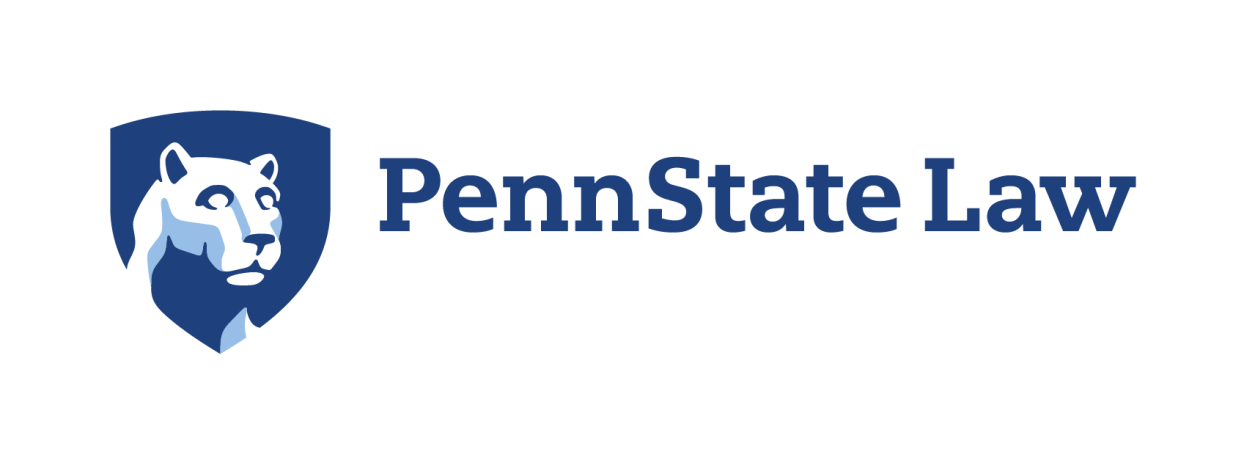 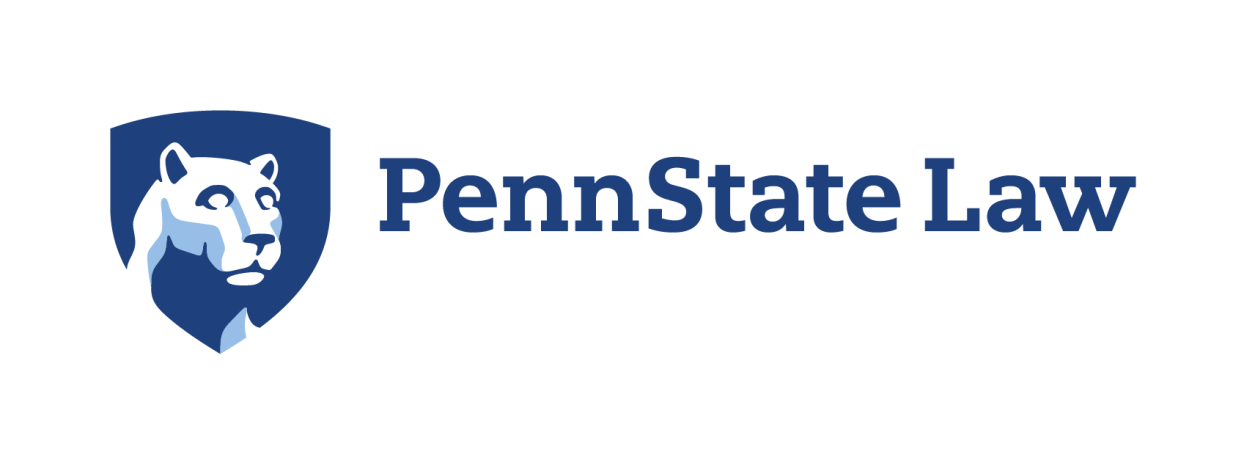 Education Law Day 2016   September 21, 2016Penn State Law and Penn State College of Education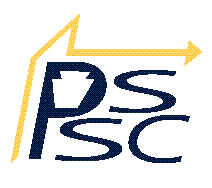 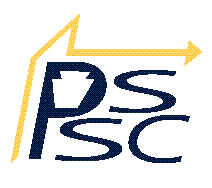 9:00 AM 9:20AMWelcome and agenda itemsDr. Lawrence Wess, Exec Dir. PSSC James W. Houck, Interim Dean Penn State Law                              Dr. Gregory Kelly  Assoc. Dean College of Education  Welcome and agenda itemsDr. Lawrence Wess, Exec Dir. PSSC James W. Houck, Interim Dean Penn State Law                              Dr. Gregory Kelly  Assoc. Dean College of Education  9:20 AM – 10:05   45minRonald N. Repak, Partner at Beard Legal Group P.C.“Transgender Students and Title IX Enforcement in Schools”Ronald N. Repak, Partner at Beard Legal Group P.C.“Transgender Students and Title IX Enforcement in Schools”10:005AM – 10:45  40minMichael L Solomon  Director of Legal Affairs for PIAA & Senior Counsel at Cohen, Seglias, Pallas, Greenhall & Furman P.C.Legal Complexities of Interscholastic Athletics – Eligibility & Background ChecksMichael L Solomon  Director of Legal Affairs for PIAA & Senior Counsel at Cohen, Seglias, Pallas, Greenhall & Furman P.C.Legal Complexities of Interscholastic Athletics – Eligibility & Background Checks15 MinBREAKBREAK11:00 AM – 12:00    60minShane Crosby, Esq.Executive Director of PA Standards & Practices CommissionPromoting Professional Integrity in PAShane Crosby, Esq.Executive Director of PA Standards & Practices CommissionPromoting Professional Integrity in PA12:00 – 1:00 PM      60minLUNCH in the Atrium at Katz Law BuildingLUNCH in the Atrium at Katz Law BuildingWhen Children Need us the Most StrandWhen Children Need us the Most StrandAuditoriumRoom 232 -through the Atrium at top of stairs1:00 PM -  2:00 PM 60minCarl P. Beard, Managing Partner at Beard Legal Group P.C. Pressing Special Education IssuesCentre County Asst. District AttorneyCrystal Hundt  Model Efforts with Child Advocacy Center3:00PM  60 minEmily J. Leader, Senior Deputy Counsel for PSBADealing with Dangerous StudentsEducation & Outreach Specialist for PA Attorney GeneralErika Dominick3:15 PM – 3:30   15minASK the SOLICITORS PANELModerated by Carl P. Beard(All return to Auditorium)ASK the SOLICITORS PANELModerated by Carl P. Beard(All return to Auditorium)Education Law Day – End – Thank you for participatingEducation Law Day – End – Thank you for participatingEnds at 4:00PMCareer Panel by Today’s PresentersHosted by PSU LAW StudentsCareer Panel by Today’s PresentersHosted by PSU LAW Students